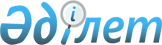 О внесении изменений в приказ Министра здравоохранения Республики Казахстан от 9 декабря 2020 года № ҚР ДСМ-243/2020 "Об утверждении правил выдачи и срока действия сертификата соответствия требованиям деятельности биоэтических комиссий".Приказ и.о. Министра здравоохранения Республики Казахстан от 31 марта 2023 года № 51. Зарегистрирован в Министерстве юстиции Республики Казахстан 31 марта 2023 года № 32216
      ПРИКАЗЫВАЮ:
      1. Внести в приказ Министра здравоохранения Республики Казахстан от 9 декабря 2020 года № ҚР ДСМ-243/2020 "Об утверждении правил выдачи и срока действия сертификата соответствия требованиям деятельности биоэтических комиссий" (зарегистрирован в Реестре государственной регистрации нормативных правовых актов под № 21774) следующие изменения:
      преамбулу изложить в следующей редакции:
      "В соответствии c пунктом 10 статьи 228 Кодекса Республики Казахстан "О здоровье народа и системе здравоохранения" ПРИКАЗЫВАЮ:";
      в Правилах выдачи и срока действия сертификата соответствия требованиям деятельности биоэтических комиссий, утвержденных указанным приказом:
      пункт 1 изложить в следующей редакции: 
      "1. Правила выдачи и срока действия сертификата соответствия требованиям деятельности биоэтических комиссий (далее – Правила), разработаны в соответствии с Кодексом Республики Казахстан "О здоровье народа и системе здравоохранения" (далее – Кодекс) и определяют порядок выдачи и срока действия сертификата соответствия требованиям деятельности биоэтических комиссий (далее – сертификат).";
      пункт 3 изложить в следующей редакции: 
      "3. Сертификат соответствия требованиям деятельности биоэтических комиссий выдается на основе проведения инспектирования ЛКБ, включающего следующие этапы:
      1) самооценка, проводимая ЛКБ с использованием формы самооценки согласно требованиям Стандартов деятельности биоэтических комиссий, утверждаемых ЦКБ согласно подпункту 4) пункта 3 статьи 228 Кодекса Республики Казахстан;
      2) проверка соответствия ЛКБ требованиям деятельности биоэтических комиссий на месте, проводимая инспектором в рамках посещения ЛКБ (далее – проверка на месте);
      3) наблюдение за заседанием ЛКБ, осуществляемое инспектором в рамках посещения ЛКБ.
      Для проведения инспектирования ЛКБ и выдачи сертификата соответствия требованиям деятельности биоэтических комиссий ЦКБ формирует базу независимых инспекторов и осуществляет их обучение в соответствии с требованиями Стандартов.";
      в пункте 9:
      подпункт 4) изложить в следующей редакции:
      "4) проверку размещения ЛКБ и имеющихся условий функционирования комиссии;";
      в пункте 10:
      подпункт 2) изложить в следующей редакции:
      "2) отдельно от проверки на месте (если даты заседания ЛКБ и проверки на месте не совпадают).
      ЛКБ за 3 рабочих дня до проведения совещания предоставляет инспекторам копию соответствующей повестки дня на наблюдаемое заседание.
      Инспектора не принимают участия в заседании и присутствуют только в качестве наблюдателя.
      Результаты наблюдения за заседанием ЛКБ включаются в отчет инспектора (далее – отчет) и рекомендации для плана действий по устранению несоответствий (далее – план действий).";
      пункт 16 изложить в следующей редакции:
      "16. Инспектора предоставляют в ЦКБ следующий единый пакет документов:
      1) акт передачи;
      2) отчет по результатам инспектирования ЛКБ;
      3) план действий с информацией по его исполнению;
      4) форму самооценки;
      5) чек-лист проверки исследовательских файлов;
      6) чек-лист наблюдения за заседанием ЛКБ.".
      2. Департаменту науки и человеческих ресурсов Министерства здравоохранения Республики Казахстан в установленном законодательством Республики Казахстан порядке обеспечить:
      1) государственную регистрацию настоящего приказа в Министерстве юстиции Республики Казахстан;
      2) размещение настоящего приказа на интернет-ресурсе Министерства здравоохранения Республики Казахстан после его официального опубликования;
      3) в течение десяти рабочих дней после государственной регистрации настоящего приказа в Министерстве юстиции Республики Казахстан представление в Юридический департамент Министерства здравоохранения Республики Казахстан сведений об исполнении мероприятий, предусмотренных подпунктами 1) и 2) настоящего пункта.
      3. Контроль за исполнением настоящего приказа возложить на курирующего вице-министра здравоохранения Республики Казахстан.
      4. Настоящий приказ вводится в действие по истечении десяти календарных дней после дня его первого официального опубликования.
					© 2012. РГП на ПХВ «Институт законодательства и правовой информации Республики Казахстан» Министерства юстиции Республики Казахстан
				
      и.о. Министра здравоохраненияРеспублики Казахстан

А. Ғиният
